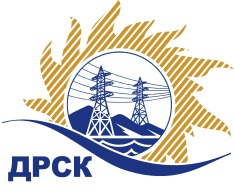 Акционерное Общество«Дальневосточная распределительная сетевая  компания»ПРОТОКОЛ № 265/УР-РЗакупочной комиссии по рассмотрению предложений открытого электронного запроса предложений на право заключения договора на выполнение работ «Ремонт сетевого участка Возжаевка, ТП г. Белогорска, РПБ Белогорского РЭС» филиала АЭС закупка № 49 раздел 1.1.  ГКПЗ 2016ПРИСУТСТВОВАЛИ: 10 членов постоянно действующей Закупочной комиссии ОАО «ДРСК»  2-го уровня.ВОПРОСЫ, ВЫНОСИМЫЕ НА РАССМОТРЕНИЕ ЗАКУПОЧНОЙ КОМИССИИ: О  рассмотрении результатов оценки заявок Участников.Об отклонении заявки участника закупки ИП Решетников Д. В.   Об отклонении заявки участника закупки ООО "Династия"   Об отклонении заявки участника закупки ООО "АльянсГрупп"Об отклонении заявки участника закупки ООО "СвязьСтройКомплекс"О признании заявок соответствующими условиям запроса предложений.О предварительной ранжировке заявок.О проведении переторжки.РЕШИЛИ:По вопросу № 1Признать объем полученной информации достаточным для принятия решения.Утвердить цены, полученные на процедуре вскрытия конвертов с заявками участников открытого запроса предложений.По вопросу № 2 Отклонить заявку Участника ИП Решетников Д. В. (675000, Россия, Амурская обл., г. Благовещенск, ш. Игнатьевское, д. 12, стр. 2, кв. 86) от дальнейшего рассмотрения как несоответствующую пунктам 2.4.2.4, 2.4.2.5 Документации о закупке -  каждый документ должен быть подписан лицом, имеющим право подписи и скреплен печатью Участника.По вопросу № 3 Отклонить заявку Участника ООО "Династия" (675000, Россия, Амурская область, г. Благовещенск, ул. Забурхановская, 98) от дальнейшего рассмотрения как несоответствующую подразделу 5.5 Сводная таблица стоимости работ Документации о закупке, в котором установлено требование о том, что Участник предоставляет сметную документацию на выполняемые работы. По вопросу № 4Отклонить заявку Участника ООО "АльянсГрупп" (675000, Россия, Амурская обл., г. Благовещенск, ул. Политехническая, д. 77)  от дальнейшего рассмотрения как несоответствующую подразделу 5.5 Сводная таблица стоимости работ Документации о закупке, в котором установлено требование о том, что Участник предоставляет сметную документацию на выполняемые работы. По вопросу № 55.1.Отклонить заявку Участника ООО "СвязьСтройКомплекс" (658823, Алтайский край, г. Славгород, ул. Ленина, д. 109)  от дальнейшего рассмотрения как несоответствующую пункту 4.2.15 в котором установлено, что срок действия заявки должен составлять не менее 90 дней со дня, следующего за днем проведения процедуры вскрытия конвертов с заявками.По вопросу № 66.1 Признать заявки ООО "СтройАльянс" (675000, Россия, Амурская обл., г. Благовещенск, ул. Ленина, д. 196, корп. А, оф. 17), ООО "Дальстройинвестком" (675000, Амурская обл., г. Благовещенск, ул. Островского, д. 39), ООО "ЭК "СВЕТОТЕХНИКА" (675029, Россия, Амурская обл., г. Благовещенск, ул. Артиллерийская, д. 116), ООО "ПРОМЕТЕЙ +" (675000, Россия, Амурская обл., г. Благовещенск, ул. Мухина, д. 150), ООО "Прометей" (675000 Амурская обл. г. Благовещенск ул. Островского, дом 65, помещение 6) соответствующими условиям закупки.По вопросу № 77.1. Утвердить предварительную ранжировку предложений Участников:По вопросу № 8Провести переторжку. Допустить к участию в переторжке предложения следующих участников: ООО "СтройАльянс" (675000, Россия, Амурская обл., г. Благовещенск, ул. Ленина, д. 196, корп. А, оф. 17), ООО "Дальстройинвестком" (675000, Амурская обл., г. Благовещенск, ул. Островского, д. 39), ООО "ЭК "СВЕТОТЕХНИКА" (675029, Россия, Амурская обл., г. Благовещенск, ул. Артиллерийская, д. 116), ООО "ПРОМЕТЕЙ +" (675000, Россия, Амурская обл., г. Благовещенск, ул. Мухина, д. 150), ООО "Прометей" (675000 Амурская обл. г. Благовещенск ул. Островского, дом 65, помещение 6).  Определить форму переторжки: заочная.Назначить переторжку на 19.02.2016 в 16:00 час. (благовещенского времени).Место проведения переторжки: электронная торговая площадка www.b2b-energo.ru  Ответственному секретарю Закупочной комиссии уведомить участников, приглашенных к участию в переторжке, о принятом комиссией решенииОтветственный секретарь Закупочной комиссии  2 уровня АО «ДРСК»                                                       ____________________   М.Г.ЕлисееваЧувашова О.В.(416-2) 397-242г. Благовещенск«18» февраля 2016№Наименование участника и его адресПредмет заявки на участие в запросе предложений1ИП Решетников Д. В. (675000, Россия, Амурская обл., г. Благовещенск, ш. Игнатьевское, д. 12, стр. 2, кв. 86)Предложение, подано 26.01.2016 в 06:29
Цена: 2 386 162,50 руб. (НДС не облагается)2ООО "Династия" (675000, Россия, Амурская область, г. Благовещенск, ул. Забурхановская, 98)Предложение, подано 26.01.2016 в 06:26
Цена: 2 820 200,00 руб. (цена без НДС: 2 390 000,00 руб.)3ООО "СтройАльянс" (675000, Россия, Амурская обл., г. Благовещенск, ул. Ленина, д. 196, корп. А, оф. 17)Предложение, подано 26.01.2016 в 04:44
Цена: 2 950 000,00 руб. (цена без НДС: 2 500 000,00 руб.)4ООО "АльянсГрупп" (675000, Россия, Амурская обл., г. Благовещенск, ул. Политехническая, д. 77)Предложение, подано 26.01.2016 в 03:52
Цена: 3 127 000,00 руб. (цена без НДС: 2 650 000,00 руб.)5ООО "Дальстройинвестком" (675000, Амурская обл., г. Благовещенск, ул. Островского, д. 39)Предложение: подано 23.01.2016 в 08:33
Цена: 2 707 809,24 руб. (НДС не облагается)6ООО "ЭК "СВЕТОТЕХНИКА" (675029, Россия, Амурская обл., г. Благовещенск, ул. Артиллерийская, д. 116)Предложение, подано 26.01.2016 в 02:39
Цена: 3 260 000,16 руб. (цена без НДС: 2 762 712,00 руб.)7ООО "СвязьСтройКомплекс" (658823, Алтайский край, г. Славгород, ул. Ленина, д. 109)Предложение: подано 25.01.2016 в 12:43
Цена: 3 333 888,52 руб. (цена без НДС: 2 825 329,25 руб.)8ООО "ПРОМЕТЕЙ +" (675000, Россия, Амурская обл., г. Благовещенск, ул. Мухина, д. 150)Предложение, подано 25.01.2016 в 05:21
Цена: 2 950 000,00 руб. (НДС не облагается)9ООО "Прометей" (675000 Амурская обл. г. Благовещенск ул. Островского, дом 65, помещение 6)Предложение, подано 25.01.2016 в 09:44
Цена: 2 950 000,00 руб. (НДС не облагается)Основания для отклоненияОферта Участника не имеет подписи, печати и срок действия (оферта представлена не в полном объеме, не хватает второй страницы)Основания для отклоненияВ заявке Участника отсутствуют локальные сметные расчетыОснования для отклоненияВ заявке Участника отсутствует сметная документацияОснования для отклоненияУ заявки Участника отсутствует срок действияМесто в предварительной ранжировкеНаименование участника и его адресЦена заявки  на участие в закупке без НДС, руб.Балл по неценовой предпочтительности1 местоООО "Дальстройинвестком" (675000, Амурская обл., г. Благовещенск, ул. Островского, д. 39)2 707 809,24 руб. (НДС не облагается)3,42 местоООО "СтройАльянс" (675000, Россия, Амурская обл., г. Благовещенск, ул. Ленина, д. 196, корп. А, оф. 17)2 950 000,00 руб. (цена без НДС: 2 500 000,00 руб.)3,23 местоООО "ЭК "СВЕТОТЕХНИКА" (675029, Россия, Амурская обл., г. Благовещенск, ул. Артиллерийская, д. 116)3 260 000,16 руб. (цена без НДС: 2 762 712,00 руб.)3,24 местоООО "ПРОМЕТЕЙ +" (675000, Россия, Амурская обл., г. Благовещенск, ул. Мухина, д. 150)2 950 000,00 руб. (НДС не облагается)3,25 местоООО "Прометей" (675000 Амурская обл. г. Благовещенск ул. Островского, дом 65, помещение 6)2 950 000,00 руб. (НДС не облагается)3,2